Инструкция по конфиденциальности персональных данных работников, обучающихся и родителей (законных представителей) муниципального бюджетного общеобразовательного учреждения «Гимназия № 41»Общие положенияДанная Инструкция разработана в целях обеспечения гарантии сохранности и конфиденциальности персональных данных работников, обучающихся и родителей (законных представителей) (далее - физических лиц), необходимых для осуществления деятельности муниципального бюджетного общеобразовательного учреждения «Гимназия № 41» (дапее - учреждение) в соответствии с Федеральным законом Российской Федерации от 27.06.2006 г. № 152-ФЗ «О персональных данных», нормативно-правовыми актами Российской Федерации в области трудовых отношений и образования.Инструкция содержит обязательные для всех работников учреждения по обеспечению конфиденциальности документов, содержащих персональные данные физических лиц.Персональные данные (согласно ФЗ от 27.06.2006 г. № 152-ФЗ «О персональных данных») - любая информация, относящаяся к определенному или определяемому на основании такой информации физическому лицу (субъекту персональных данных), в том числе его фамилия, имя, отчество, год, месяц, дата и место рождения, адрес, семейное, социальное, имущественное положение, образование, профессия, другая информация.Конфиденциальность персональных данных - обязательное для соблюдения оператором или иным получившим доступ к персональным данным лицом требование не допускать их распространение без согласия субъекта персональных данных или наличия иного законного основания.В учреждении формируются и ведутся перечни конфиденциальных данных с указанием регламентирующих документов, мест хранения, ответственных лиц за хранение и обработку, утвержденных приказами директора учреждения. Осуществлять обработку и хранение конфиденциальных данных, не внесенных в перечень, запрещается.Общие правила хранения и передачи персональных данных.Для работников учреждения устанавливаются следующие общие правила хранения и передачи персональных данных:-добросовестно выполнять свои служебные обязанности по сохранению и не разглашению доверенных сведений, относящихся к обработке персональных данных;-неукоснительно выполнять требования законодательных и нормативно-правовых актов, а также организационно-распорядительных документов учреждения , регламентирующих порядок защиты персональных данных;-не использовать информацию, составляющую персональные данные в ущерб интересам граждан и учреждения;-незамедлительно сообщать своему непосредственному руководителю об утрате документов и других носителей информации, содержащих персональные данные, ключей от помещений, хранилищ, личной печати и о других обстоятельствах, связанных с защитой персональных данных;-при увольнении возвратить инспектору по кадрам учреждения все полученные в связи с исполнением должностных обязанностей носители информации, содержащие персональные данные и имущество, предназначенное для защиты этой информации;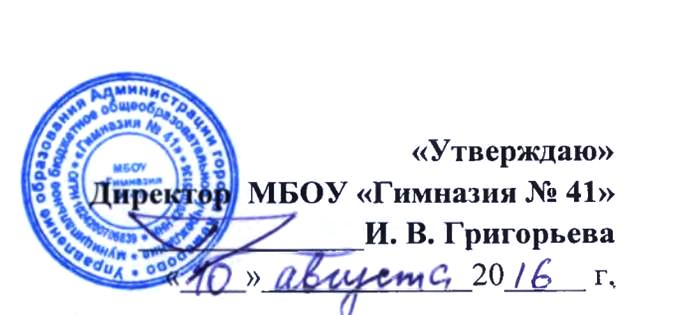 -не разглашать доверенные по работе сведения о персональных данных за пределами учреждения, не передавать эти данные третьим лицам, даже в случае увольнения;-в случае попытки посторонних лиц получить доверенную информацию о персональных данных, немедленно сообщить об этом своему непосредственному руководителю;-не оставлять материальные носители с персональными данными без присмотра в незапертом помещении;-не передавать персональные данные устно или письменно кому бы то ни было, кроме как в установленном в учреждении порядке;-без согласования с непосредственным руководителем не осуществлять формирование и хранение баз данных (картотек, файловых архивов и др.), содержащих конфиденциальные данные;-передачу персональных данных осуществлять только в случаях, установленных Федеральными законами РФ «О персональных данных», «О порядке рассмотрения обращений граждан Российской Федерации», инструкцией по работе с персональными данными, а также по письменному поручению (резолюции) вышестоящих должностных лиц;-ответы на запросы граждан и организаций давать в том объеме, который позволяет не разглашать в них конфиденциальные данные, за исключением данных, содержащихся в материалах заявителя или опубликованных в общедоступных источниках.-обязанность под роспись ознакомиться с Положением об обработке персональных данных и Инструкцией по обеспечению конфиденциальности при работе с персональными данными, утвержденными директором учреждения и другими документами, регламентирующими эту деятельность в учреждении и относящимися к выполнению должностных обязанностей;-должным образом вести и хранить необходимую документацию, предусмотренную Инструкцией по обеспечению конфиденциальности при работе с персональными данными.Работник учреждения несет ответственность за обеспечение должной защиты обрабатываемых персональных данных в соответствии с установленными требованиями.Разглашение работником сведений, составляющих персональные данные, доверенных ему по работе, утрата документов и предметов, содержащих такие сведения, а также иные нарушения режима защиты персональных данных влекут ответственность в соответствии с действующим законодательством согласно ст.ст.2,6,9 Федерального Закона РФ от 27 июля 2006 г. №152-ФЗ «О персональных данных».Однократное грубое нарушение установленных правил обработки и защиты персональных данных, повлекшее тяжкие последствия, может повлечь прекращение допуска работника к обработке персональных данных, что явится условием для расторжения трудового договора.Прекращение допуска работника к обработке персональных данных не освобождает его от взятых обязательств по неразглашению таких сведений.Порядок обеспечения безопасности при обработке и хранении персональных данных, осуществляемой без использования средств автоматизации.На основании действующих регламентов установить, что обработка персональных данных не может быть признана осуществляемой с использованием средств автоматизации только на том основании, что персональные данные содержатся в информационной системе персональных данных либо были извлечены из нее.Условия хранения персональных данных.Обработка персональных данных, осуществляемая без использования средств автоматизации, должна осуществляться таким образом, чтобы в отношении каждой категории персональных данных можно было определить места хранения персональных данных (материальных носителей) и установить перечень лиц, осуществляющих обработку персональных данных.При хранении материальных носителей должны соблюдаться условия, обеспечивающие сохранность персональных данных и исключающие несанкционированный к ним доступ.Лица, осуществляющие обработку персональных данных без использования средств автоматизации, должны быть проинформированы о факте обработки ими персональных данных,категориях обрабатываемых персональных данных, а также об особенностях и правилах осуществления такой обработки.Необходимо обеспечивать раздельное хранение персональных данных (материальных носителей), обработка которых осуществляется в различных целях. При фиксации персональных данных на материальных носителях не допускается фиксация на одном материальном носителе персональных данных, цели обработки которых заведомо не совместимы.Для обработки различных категорий персональных данных, осуществляемой без использования средств автоматизации, для каждой категории персональных данных должен использоваться отдельный материальный носитель.При несовместимости целей обработки персональных данных, зафиксированных на одном материальном носителе, если материальный носитель не позволяет осуществлять обработку персональных данных отдельно от других зафиксированных на том же носителе персональных данных, должны быть приняты меры по обеспечению раздельной обработки персональных данных, исключающее одновременное копирование иных персональных данных, не подлежащих распространению и использованию.Устанавливается следующий порядок уничтожения или обезличивания персональных данных:-уничтожение или обезличивание части персональных данных, если это допускается материальным носителем, может производиться способом, исключающим дальнейшую обработку этих персональных данных с сохранением возможности обработки иных данных, зафиксированных на материальном носителе (удаление, вымарывание);-уточнение персональных данных при осуществлении их обработки без использования средств автоматизации производится путем обновления или изменения данных на материальном носителе,- а если это не допускается техническими особенностями материального носителя, путем фиксации на том же материальном носителе сведений о вносимых в них изменениях, либо путем изготовления нового материального носителя с уточненными персональными данными.Порядок обеспечения безопасности при обработке и хранении персональных данных, осуществляемый с использованием средств автоматизацииПравила доступа, хранения и пересылки персональных данных.Безопасность' персональных данных при их обработке в информационных системах обеспечивается с помощью системы защиты персональных данных, включающей организационные меры и средства защиты информации, а также используемые в информационной системе информационные технологии.Допуск лиц к обработке персональных данных в информационной системе осуществляется на основании соответствующих разрешительных документов и ключей (паролей) доступа.Размещение информационных систем, специальное оборудование и организация работы с персональными данными должны обеспечивать сохранность носителей персональных данных й средств защиты информации, а также исключать возможность неконтролируемого пребывания в этих помещениях посторонних лиц.Компьютеры и (или) электронные папки, в которых содержатся файлы с персональными данными, для каждого пользователя должны быть защищены индивидуальными паролями доступа, состоящими из 5 и более символов. Работа на компьютерах с персональными данными без паролей доступа, или под чужими или общими (одинаковыми) паролями, запрещается.Пересылка персональных данных без использования специальных средств защиты по общедоступным сетям связи, в том числе Интернет, запрещается.Общие требования по защите персональных данных в автоматизированных системах.Технические и программные средства должны удовлетворять устанавливаемым в соответствии с законодательством Российской Федерации требованиям, обеспечивающим защиту информации. Средства защиты информации, применяемые в информационных системах, в установленном порядке проходят процедуру оценки соответствия.При обработке персональных данных в информационной системе пользователями должно быть обеспечено:а)	использование предназначенных для этого разделов (каталогов) носителей информации, встроенных в технические средства, или съемных маркированных носителей;б)	недопущение физического воздействия на технические средства автоматизированной обработки персональных данных, в результате которого может быть нарушено их функционирование;в)	постоянное использование антивирусного обеспечения для обнаружения зараженных файлов и незамедлительное восстановление персональных данных, модифицированных или уничтоженных вследствие несанкционированного доступа к ним;г)	недопущение несанкционированных выноса из помещений, установки, подключения оборудования, а также удаления, инсталляции или настройки программного обеспечения.При обработке персональных данных в информационной системе разработчиками и администраторами систем должны обеспечиваться:а)	обучение лиц, использующих средства защиты информации, применяемые в информационных системах, правилам работы с ними;б)	учет лиц, допущенных к работе с персональными данными в информационной системе, прав и паролей доступа;в)	учет применяемых средств защиты информации, эксплуатационной и технической документации к ним;г)	контроль за соблюдением условий использования средств защиты информации, предусмотренных эксплуатационной и технической документацией;д)	описание системы защиты персональных данных.